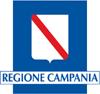 comunicazione per subingresso inattività di commercio su aree pubblichesu posteggi dati in concessione(Legge Regionale 21 aprile 2020 n.7 Capo III)Attenzione: qualora dai controlli successivi il contenuto delle dichiarazioni risulti non corrispondente al vero, oltre alle sanzioni penali, è prevista la decadenza dai benefici ottenuti sulla base delle dichiarazioni stesse (art. 75 del DPR 445 del 2000).Data____________________              Firma____________________________________________________INFORMATIVA SUL TRATTAMENTO DEI DATI PERSONALI ( Art. 13 del Reg. UE n. 2016/679 del 27 aprile 2016)Il Reg. UE n. 2016/679 del 27 aprile 2016 stabilisce norme relative alla protezione delle persone fisiche con riguardo al trattamento dei dati personali. Pertanto, come previsto dall’art.13 del Regolamento, si forniscono le seguenti informazioni:Titolare del Trattamento: Comune di___________________________________________________________________(nella figura dell’organo individuato quale titolare)Indirizzo__________________________________________________________________________________________Indirizzo mail/PEC__________________________________________________________________________________Finalità del trattamento. Il trattamento dei dati è necessario per l’esecuzione di un compito di interesse pubblico o connesso all’esercizio di pubblici poteri di cui è investito il titolare del trattamento. Pertanto i dati personali saranno utilizzati dal titolare del trattamento nell’ambito del procedimento per il quale la dichiarazione viene resa.Modalità del trattamento. I dati saranno trattati da persone autorizzate, con strumenti cartacei e informatici.Destinatari dei dati. I dati potranno essere comunicati a terzi nei casi previsti dalla Legge 7 agosto 1990, n. 241 (Nuove norme in materia di procedimento amministrativo e di diritto di accesso ai documenti amministrativi), ove applicabile, e in caso di controlli sulla veridicità delle dichiarazioni (art.71 del D.P.R. 28 dicembre 2000 n.445 (Testo unico delle disposizioni legislative e regolamentari in materia di documentazione amministrativa).Responsabile del trattamento________________________________________________________________________Diritti. L’interessato può in ogni momento esercitare i diritti di accesso e di rettifica dei dati personali nonché ha il diritto di presentare reclamo al Garante per la protezione dei dati personali. Ha inoltre il diritto alla cancellazione dei dati e alla limitazione al loro trattamento nei casi previsti dal regolamento.Per esercitare tali diritti tutte le richieste devono essere rivolte al Comune di_____________________________________indirizzo mail_______________________________________________________________________________________Il responsabile della protezione dei dati è contattabile all’indirizzo mail__________________________________________Periodo di conservazione dei dati. I dati personali saranno conservati per un periodo non superiore a quello necessario per il perseguimento delle finalità sopra menzionate o comunque non superiore a quello imposto dalla legge per la conservazione dell’atto o del documento che li contiene.◻   Il/la sottoscritto/a dichiara di aver letto l’informativa sul trattamento dei dati personali.Data____________________              Firma____________________________________________________Quadro riepilogativo della documentazione allegata◻ SCIA UNICAALLEGATO ADICHIARAZIONE SUL POSSESSO DEI REQUISITI DA PARTE DEGLI ALTRI SOCICognome _______________________________________ Nome ___________________________________________C.F. |__|__|__|__|__|__|__|__|__|__|__|__|__|__|__|__|Data di nascita|__|__|/|__|__|/|__|__|__|__| Cittadinanza ___________________________________________________Sesso: M |__| F |__|Luogo di nascita: Stato ___________________ Provincia ________ Comune __________________________________Residenza: Provincia ____________ Comune ___________________________________________________________Via, Piazza, ecc.____________________________________________________ N. _____ C.A.P. _________________Il sottoscritto/a, in qualità di SOCIO/A della|__| Società _________________________________________________________________________________________Consapevole delle sanzioni penali previste dalla legge per le false dichiarazioni e attestazioni (art. 76 del DPR n. 445 del 2000 e Codice penale), sotto la propria responsabilità,dichiaradi essere in possesso dei requisiti di onorabilità previsti dalla legge;che non sussistono nei propri confronti le cause di divieto, di decadenza o di sospensione previste dalla legge (art. 67 del D.Lgs. 06/09/2011, n. 159, “Effetti delle misure di prevenzione previste dal Codice delle leggi antimafia e delle misure di prevenzione, nonché nuove disposizioni in materia di documentazione antimafia”).Attenzione: qualora dai controlli successivi il contenuto delle dichiarazioni risulti non corrispondente al vero, oltre alle sanzioni penali, è prevista la decadenza dai benefici ottenuti sulla base delle dichiarazioni stesse (art. 75 del DPR 445 del 2000).Data____________________              Firma_________________________________________________INFORMATIVA SUL TRATTAMENTO DEI DATI PERSONALI ( Art. 13 del Reg. UE n. 2016/679 del 27 aprile 2016)Il Reg. UE n. 2016/679 del 27 aprile 2016 stabilisce norme relative alla protezione delle persone fisiche con riguardo al trattamento dei dati personali. Pertanto, come previsto dall’art.13 del Regolamento, si forniscono le seguenti informazioni:Titolare del Trattamento: Comune di__________________________________________________________________(nella figura dell’organo individuato quale titolare)Indirizzo_________________________________________________________________________________________Indirizzo mail/PEC_________________________________________________________________________________Finalità del trattamento. Il trattamento dei dati è necessario per l’esecuzione di un compito di interesse pubblico o connesso all’esercizio di pubblici poteri di cui è investito il titolare del trattamento. Pertanto i dati personali saranno utilizzati dal titolare del trattamento nell’ambito del procedimento per il quale la dichiarazione viene resa.Modalità del trattamento. I dati saranno trattati da persone autorizzate, con strumenti cartacei e informatici.Destinatari dei dati. I dati potranno essere comunicati a terzi nei casi previsti dalla Legge 7 agosto 1990, n. 241 (Nuove norme in materia di procedimento amministrativo e di diritto di accesso ai documenti amministrativi), ove applicabile, e in caso di controlli sulla veridicità delle dichiarazioni (art.71 del D.P.R. 28 dicembre 2000 n.445 (Testo unico delle disposizioni legislative e regolamentari in materia di documentazione amministrativa).Responsabile del trattamento_______________________________________________________________________Diritti. L’interessato può in ogni momento esercitare i diritti di accesso e di rettifica dei dati personali nonché ha il diritto di presentare reclamo al Garante per la protezione dei dati personali. Ha inoltre il diritto alla cancellazione dei dati e alla limitazione al loro trattamento nei casi previsti dal regolamento.Per esercitare tali diritti tutte le richieste devono essere rivolte al Comune di___________________________________indirizzo mail_____________________________________________________________________________________Il responsabile della protezione dei dati è contattabile all’indirizzo mail________________________________________Periodo di conservazione dei dati. I dati personali saranno conservati per un periodo non superiore a quello necessario per il perseguimento delle finalità sopra menzionate o comunque non superiore a quello imposto dalla legge per la conservazione dell’atto o del documento che li contiene.◻   Il/la sottoscritto/a dichiara di aver letto l’informativa sul trattamento dei dati personali.Data____________________              Firma____________________________________________________ALLEGATO BDICHIARAZIONE SUL POSSESSO DEI REQUISITI DA PARTE DEL PREPOSTOCognome ______________________________________ Nome ____________________________________________C.F. |__|__|__|__|__|__|__|__|__|__|__|__|__|__|__|__|Data di nascita|__|__|/|__|__|/|__|__|__|__| Cittadinanza ___________________________________________________Sesso: M |__| F |__|Luogo di nascita: Stato ___________________ Provincia _________ Comune _________________________________Residenza: Provincia ___________ Comune ____________________________________________________________Via, Piazza, ecc.____________________________________________________ N. _____ C.A.P. _________________Il/la sottoscritto/a, in qualità diPREPOSTO/A della|__| Ditta individuale ____________________________________________________________in data _____________|__| Società ___________________________________________________________________in data _____________Consapevole delle sanzioni penali previste dalla legge per le false dichiarazioni e attestazioni (art. 76 del DPR n. 445 del 2000 e Codice penale), sotto la propria responsabilità,dichiaradi essere in possesso dei requisiti di onorabilità previsti dalla legge;che non sussistono nei propri confronti le cause di divieto, di decadenza o di sospensione previste dalla legge (art. 67 del D.Lgs. 06/09/2011, n. 159, “Effetti delle misure di prevenzione previste dal Codice delle leggi antimafia e delle misure di prevenzione, nonché nuove disposizioni in materia di documentazione antimafia”).nonché|__| di essere in possesso di uno dei requisiti professionali previsti dalla legge per l’esercizio dell’attività (art. 71, comma 6 del D.Lgs. 26/03/2010, n. 59 e specifiche disposizioni regionali di settore) e indicati di seguito: di aver frequentato con esito positivo un corso professionale per il commercio, la preparazione o la somministrazione degli alimenti, istituito o riconosciuto dalle Regioni o dalle Province autonome di Trento e Bolzano o da equivalente Autorità competente in uno Stato membro della Unione Europea o dello Spazio Economico Europeo, riconosciuto dall’Autorità competente italiana:presso l’Istituto ___________________________________________________________________________________con sede in ______________________________________________________________________________________oggetto corso ____________________________________________________________________________________anno di conclusione _______________________ di aver esercitato in proprio, per almeno due anni, anche non continuativi, nel quinquennio precedente, l’attività di impresa nel settore alimentare o nel settore della somministrazione di alimenti e bevande:tipo di attività _____________________________________________________________ dal __/__/____ al __/__/____tipo di attività _____________________________________________________________ dal __/__/____ al __/__/____tipo di attività _____________________________________________________________ dal __/__/____ al __/__/____iscrizione Registro Imprese della Camera di Commercio (C.C.I.A.A.) di _______________________________________ n. R.E.A. _______________ o equivalente registro di uno Stato membro della Unione Europea o dello Spazio Economico Europeo (se presente): Registro di__________________________, estremi registrazione n. _____________ di aver prestato la propria opera, per almeno due anni, anche non continuativi, nel quinquennio precedente, presso imprese operanti nel settore alimentare o nel settore della somministrazione di alimenti e bevande, in qualità di dipendente qualificato, addetto alla vendita o all’amministrazione o alla preparazione di alimenti, o in qualità di socio lavoratore o in altre posizioni equivalenti, o, se trattasi di coniuge, parente o affine (parente del coniuge), entro il terzo grado, dell’imprenditore, in qualità di coadiutore familiare, comprovata dalla iscrizione all’Istituto nazionale per la previdenza socialenome impresa ____________________________________________________________________________________sede impresa _____________________________________________________________________________________|__| quale dipendente qualificato, regolarmente iscritto all’INPS, dal __/__/____ al __/__/____|__| quale coadiutore familiare, regolarmente iscritto all’INPS, dal __/__/____ al __/__/____|__| quale socio lavoratore, regolarmente iscritto all’INPS, dal __/__/____ al __/__/____|__| altre posizioni equivalenti _______________________________________________________, regolarmente iscritto all’INPS, dal __/__/____ al __/__/____ di essere in possesso di un diploma di scuola secondaria superiore o di laurea, anche triennale, o di altra scuola ad indirizzo professionale, almeno triennale, purché nel corso di studi siano previste materie attinenti al commercio, alla preparazione o alla somministrazione degli alimenti o di avere ottenuto la dichiarazione di corrispondenza da parte del Ministero dell’Istruzione, Università e Ricerca:Scuola/Istituto/Ateneo ______________________________________________________________________________anno di conclusione ________________ materie attinenti ___________________________________________________________________________________ di avere conseguito la qualificazione professionale all'estero o di aver esercitato l’attività in questione in un altro Stato Membro della Unione Europea o dello Spazio Economico Europeo (art. 30 del decreto legislativo 9 novembre 2007, n. 206) e di avere ottenuto il riconoscimento dall’Autorità competente italiana con decreto n°________________________ in data __/__/_____ di essere in possesso del requisito della pratica professionale in quanto:|__| è stato iscritto al REC (Registro Esercenti il Commercio) per le tabelle rientranti nel settore alimentare e per l’attività di somministrazione di alimenti e bevande, nell’anno_______________ presso la Camera di Commercio (C.C.I.A.A.) di ____________________________|__| ha superato l’esame di idoneità a seguito della frequenza del corso abilitante per l’iscrizione al REC (anche senza la successiva iscrizione in tale registro), nell’anno_____________ presso  ______________________________________|__| ha superato l’esame di idoneità a seguito della frequenza del corso abilitante per l’iscrizione alla sezione speciale imprese turistiche del REC (anche senza la successiva iscrizione in tale registro), nell’anno_______________ presso  __________________________________________Attenzione: qualora dai controlli successivi il contenuto delle dichiarazioni risulti non corrispondente al vero, oltre alle sanzioni penali, è prevista la decadenza dai benefici ottenuti sulla base delle dichiarazioni stesse (art. 75 del DPR 445 del 2000).Data____________________              Firma_________________________________________________INFORMATIVA SUL TRATTAMENTO DEI DATI PERSONALI (Art. 13 del Reg. UE n. 2016/679 del 27 aprile 2016)Il Reg. UE n. 2016/679 del 27 aprile 2016 stabilisce norme relative alla protezione delle persone fisiche con riguardo al trattamento dei dati personali. Pertanto, come previsto dall’art.13 del Regolamento, si forniscono le seguenti informazioni:Titolare del Trattamento: Comune di__________________________________________________________________(nella figura dell’organo individuato quale titolare)Indirizzo_________________________________________________________________________________________Indirizzo mail/PEC_________________________________________________________________________________Finalità del trattamento. Il trattamento dei dati è necessario per l’esecuzione di un compito di interesse pubblico o connesso all’esercizio di pubblici poteri di cui è investito il titolare del trattamento. Pertanto i dati personali saranno utilizzati dal titolare del trattamento nell’ambito del procedimento per il quale la dichiarazione viene resa.Modalità del trattamento. I dati saranno trattati da persone autorizzate, con strumenti cartacei e informatici.Destinatari dei dati. I dati potranno essere comunicati a terzi nei casi previsti dalla Legge 7 agosto 1990, n. 241 (Nuove norme in materia di procedimento amministrativo e di diritto di accesso ai documenti amministrativi), ove applicabile, e in caso di controlli sulla veridicità delle dichiarazioni (art.71 del D.P.R. 28 dicembre 2000 n.445 (Testo unico delle disposizioni legislative e regolamentari in materia di documentazione amministrativa).Responsabile del trattamento______________________________________________________________________Diritti. L’interessato può in ogni momento esercitare i diritti di accesso e di rettifica dei dati personali nonché ha il diritto di presentare reclamo al Garante per la protezione dei dati personali. Ha inoltre il diritto alla cancellazione dei dati e alla limitazione al loro trattamento nei casi previsti dal regolamento.Per esercitare tali diritti tutte le richieste devono essere rivolte al Comune di___________________________________indirizzo mail_____________________________________________________________________________________Il responsabile della protezione dei dati è contattabile all’indirizzo mail________________________________________Periodo di conservazione dei dati. I dati personali saranno conservati per un periodo non superiore a quello necessario per il perseguimento delle finalità sopra menzionate o comunque non superiore a quello imposto dalla legge per la conservazione dell’atto o del documento che li contiene.◻   Il/la sottoscritto/a dichiara di aver letto l’informativa sul trattamento dei dati personaliData____________________              Firma____________________________________________________Al SUAP del Comune di____________________________________________Indirizzo ____________________________________________PEC / Posta elettronica ____________________________________________Compilato a cura del SUAP:Pratica________________________Al SUAP del Comune di____________________________________________Indirizzo ____________________________________________PEC / Posta elettronica ____________________________________________del________________________Al SUAP del Comune di____________________________________________Indirizzo ____________________________________________PEC / Posta elettronica ____________________________________________Protocollo________________________Al SUAP del Comune di____________________________________________Indirizzo ____________________________________________PEC / Posta elettronica ____________________________________________COMMERCIO SU AREE PUBBLICHE SU POSTEGGI DATI IN CONCESSIONE(Tabella n. 3 Allegato A alla L.R. 7/2020)COMUNICAZIONE:      ¨ SubingressoSCIA UNICA:      ¨ Subingresso + SCIA sanitaria e/o altre segnalazioni COMMERCIO SU AREE PUBBLICHE SU POSTEGGI DATI IN CONCESSIONE(Tabella n. 3 Allegato A alla L.R. 7/2020)COMUNICAZIONE:      ¨ SubingressoSCIA UNICA:      ¨ Subingresso + SCIA sanitaria e/o altre segnalazioni  1 – SUBINGRESSO 1 – dati della impresa a cui si subentraIl/la sottoscritto/a COMUNICA IL SUBINGRESSO nell’attività di commercio su aree pubbliche su posteggi dati in concessione, nel settore: non alimentare alimentare alimentare con somministrazione: già avviata con la SCIA/DIA/comunicazione/autorizzazione prot./n. ________________ del |__|__|/|__|__|/|__|__|__|__|e oggetto di concessione di posteggio prot./n. _______________ del |__|__|/|__|__|/|__|__|__|__|  Avvio dell’attività contestuale  Avvio dell’attività con decorrenza dal |__|__|/|__|__|/|__|__|__|__|2 – motivazione del subingresso   Compravendita             Affitto d’azienda  Donazione                    Fusione  Fallimento                     Successione  Ritorno in disponibilità dell’azienda.   Altre cause (specificare):  _____________________________________________________________________    In caso di ritorno in disponibilità dell’azienda, specificare la motivazione che ha causato la fine del rapporto contrattuale:  Scadenza contratto    Risoluzione anticipata     a decorrere dal   |__|__|/|__|__|/|__|__|__|__|  presso il notaio  __________________________________________con sede a ______________________________________   repertorio   __________________________________In caso di compravendita, affitto d'azienda, donazione e fusione, specificare gli estremi del contratto:contratto stipulato/autenticato in data  |__|__|/|__|__|/|__|__|__|__|presso il notaio  ____________________________con sede a ______________________________________   repertorio   __________________________________(Se l’atto è in corso di registrazione, dovrà essere allegata la dichiarazione del notaio che lo attesti).Si rammenta che a norma dell’art. 2556 c.c. i contratti di trasferimento di proprietà o gestione di un’azienda commerciale sono stipulati presso un notaio, in forma di atto pubblico o scrittura privata autenticata e registrata presso l’Agenzia delle Entrate. Per l’esercizio dell’attività è previsto un mezzo mobile:  Si  NoDati dell’autoveicoloMarca e modello:   _________________________________________________________________________Targa:   ___________________________________Numero di telaio:   _________________________________________________________________________Luogo di ricovero, pulizia disinfezione del mezzo:Via/piazza   __________________________________________________________________ n. _______________Comune _____________________________________________________  prov. |__|__|      C.A.P.    |__|__|__|__|__| 2 – DICHIARAZIONI SUL POSSESSO DEI REQUISITI DI ONORABILITA’ E PROFESSIONALIIl/la sottoscritto/a, consapevole delle sanzioni penali previste dalla legge per le false dichiarazioni e attestazioni (art. 76 del D.P.R. 28 dicembre 2000 n. 445 e Codice Penale), sotto la propria responsabilità, dichiara:di essere in possesso dei requisiti di onorabilità previsti dalla legge;che non sussistono nei propri confronti le cause di divieto, di decadenza o di sospensione previste dalla legge (art. 67 del D.Lgs. 06/09/2011, n. 159, “Effetti delle misure di prevenzione previste dal Codice delle leggi antimafia e delle misure di prevenzione, nonché nuove disposizioni in materia di documentazione antimafia”).Solo in caso di somministrazione di alimenti e bevande: Il/la sottoscritto/a, consapevole delle sanzioni penali previste dalla legge per le false dichiarazioni e attestazioni (art. 76 del D.P.R. 28 dicembre 2000 n. 445 e Codice Penale), sotto la propria responsabilità, dichiara:di non trovarsi nelle condizioni previste dalla legge di cui agli artt. 11, 92 e 131 del Regio Decreto 18 giugno 1931, n. 773 (T.U.L.P.S. Testo unico delle Leggi di Pubblica Sicurezza)Solo nel caso di settore alimentare:|__| di essere in possesso di uno dei requisiti professionali previsti dalla legge per l’esercizio dell’attività (art. 71, comma 6 del D.Lgs. 26/03/2010, n. 59 e art.7 comma 2 L.R. 7/2020) e indicati di seguito: di aver frequentato con esito positivo un corso professionale per il commercio, la preparazione o la somministrazione degli alimenti, istituito o riconosciuto dalle Regioni o dalle Province autonome di Trento e Bolzano o da equivalente Autorità competente in uno Stato membro della Unione Europea o dello Spazio Economico Europeo, riconosciuto dall’Autorità competente italiana:presso l’Istituto ___________________________________________________________________con sede in ______________________________________________________________________oggetto corso ____________________________________________________________________anno di conclusione _______________________________________________________________ di aver esercitato in proprio, per almeno due anni, anche non continuativi, nel quinquennio precedente, l’attività di impresa nel settore alimentare o nel settore della somministrazione di alimenti e bevande:tipo di attività _______________________________ dal __/__/____ al __/__/____tipo di attività _______________________________ dal __/__/____ al __/__/____tipo di attività _______________________________ dal __/__/____al __/__/____iscrizione Registro Imprese della Camera di Commercio (C.C.I.A.A.) di ____________________ n. R.E.A. _______________ o equivalente registro di uno Stato membro della Unione Europea o dello Spazio Economico Europeo (se presente): Registro di_______________, estremi registrazione n. _____________ di aver prestato la propria opera, per almeno due anni, anche non continuativi, nel quinquennio precedente, presso imprese operanti nel settore alimentare o nel settore della somministrazione di alimenti e bevande, in qualità di dipendente qualificato, addetto alla vendita o all’amministrazione o alla preparazione di alimenti, o in qualità di socio lavoratore o in altre posizioni equivalenti, o, se si tratta del coniuge, di un parente o affine (parente del coniuge), entro il terzo grado, dell’imprenditore, in qualità di coadiutore familiare, comprovata dalla iscrizione all’Istituto nazionale per la previdenza socialenome impresa ________________________________________________sede impresa _________________________________________________________|__| quale dipendente qualificato, regolarmente iscritto all’INPS, dal __/__/____ al __/__/____|__| quale coadiutore familiare, regolarmente iscritto all’INPS, dal __/__/____ al __/__/____|__| quale socio lavoratore, regolarmente iscritto all’INPS, dal __/__/____ al __/__/____|__| altre posizioni equivalenti_______________________________________________________, regolarmente iscritto all’INPS, dal __/__/____ al __/__/____ di essere in possesso di un diploma di scuola secondaria superiore o di laurea, anche triennale, o di altra scuola ad indirizzo professionale, almeno triennale, purché nel corso di studi siano previste materie attinenti al commercio, alla preparazione o alla somministrazione degli alimenti o di avere ottenuto la dichiarazione di corrispondenza da parte del Ministero dell’Istruzione, Università e Ricerca: Scuola/Istituto/Ateneo ______________________________________anno di conclusione _______________ e attinenti a ____________________________________________________ di avere conseguito la qualificazione professionale all'estero o di aver esercitato l’attività in questione in un altro Stato Membro della Unione Europea o dello Spazio Economico Europeo (art. 30 del decreto legislativo 9 novembre 2007, n. 206)  e di avere ottenuto il riconoscimento dall’Autorità competente italiana con decreto n°_________ in data __/__/____◻ di essere in possesso del requisito della pratica professionale in quanto:|__| è  stato iscritto al REC (Registro Esercenti il Commercio) per le tabelle rientranti nel settore alimentare e per l’attività di somministrazione di alimenti e bevande, nell’anno_______________ presso la Camera di Commercio (C.C.I.A.A.) di ____________________________|__| ha superato l’esame di idoneità a seguito della frequenza del corso abilitante per l’iscrizione al REC (anche senza la successiva iscrizione in tale registro), nell’anno_____________________ presso  ______________________________|__| ha superato l’esame di idoneità a seguito della frequenza del corso abilitante per l’iscrizione alla sezione speciale imprese turistiche del REC (anche senza la successiva iscrizione in tale registro), nell’anno_______________ presso  __________________________________________OPPURE (sia per le imprese individuali sia per le società)|__| che i requisiti professionali previsti dalla legge per l’esercizio dell’attività (art.71, comma 6 del D.Lgs. 26/03/2010, n. 59) sono posseduti dal Sig./ra ______________________________________________ , in qualità di preposto, che ha compilato la dichiarazione di cui all’allegato B. 3 – ALTRE DICHIARAZIONI 3 – ALTRE DICHIARAZIONI Il/la sottoscritto/a dichiara inoltre:di essere in regola con gli obblighi connessi alla regolarità contributiva previsti dalla normativa vigente, da documentare e comprovare mediante il possesso della Carta di esercizio e dell’Attestazione annuale (art. 53 commi 3, 4 e 5  L.R. 7/2020)di impegnarsi, in caso di posteggi dislocati nei centri storici o in aree aventi valore storico, archeologico, artistico e ambientale o presso edifici aventi tale valore a rendere compatibile il servizio commerciale con la funzione e la tutela territoriale e, pertanto, a rispettare le eventuali condizioni particolari, comprese quelle correlate alla tipologia dei prodotti offerti in vendita e alle caratteristiche della struttura utilizzata, stabilite dall'autorità competente ai fini della salvaguardia delle predette aree (art. 55 comma 6 L.R. 7/2020)di rispettare le modalità di esercizio dell'attività di cui all’art. 61 L.R. 7/2020di rispettare le condizioni previste nell’art. 62 della L.R. 7/2020 (Subingresso nella gestione e nella proprietà) di impegnarsi a comunicare ogni variazione relativa a stati, fatti, condizioni e titolarità rispetto a quanto dichiarato. DOCUMENTAZIONE ALLEGATADOCUMENTAZIONE ALLEGATADOCUMENTAZIONE ALLEGATAAllegatoDenominazioneCasi in cui è previsto¨Procura/delegaNel caso di procura/delega a presentare la domanda¨Copia del documento di identità del/i titolare/iNel caso in cui la segnalazione non sia sottoscritta in forma digitale e in assenza di procura¨Dichiarazioni sul possesso dei requisiti da parte degli altri soci (Allegato A)Sempre, in presenza di soggetti (es. soci) diversi dal dichiarante¨Carta di circolazione e certificato di idoneità tecnica del veicolo utilizzato rilasciati dalla MotorizzazioneIn caso di utilizzo di un mezzo mobile◻Dichiarazioni sul possesso dei requisiti da parte del preposto (Allegato B)Sempre, in presenza di un preposto¨Dichiarazione da parte del notaio Nel caso in cui l’atto alla base del subingresso sia in corso di registrazione¨Permesso del soggetto proprietario o gestoreSolo in caso di esercizio nelle aree pubbliche delle stazioni, dei porti, degli aeroporti e delle autostrade (art. 53 comma 14 L.R. 7/2020)ALTRE SEGNALAZIONI O COMUNICAZIONI PRESENTATE IN ALLEGATO ALLA COMUNICAZIONEALTRE SEGNALAZIONI O COMUNICAZIONI PRESENTATE IN ALLEGATO ALLA COMUNICAZIONEALTRE SEGNALAZIONI O COMUNICAZIONI PRESENTATE IN ALLEGATO ALLA COMUNICAZIONEAllegatoDenominazioneCasi in cui è previstoCasi in cui è previsto¨Notifica sanitaria (art. 6, Reg.CE n. 852/2004)Nel caso di subingresso in attività di vendita nel settore alimentare e/o somministrazione di prodotti alimentari Nel caso di subingresso in attività di vendita nel settore alimentare e/o somministrazione di prodotti alimentari ALTRI ALLEGATI (attestazioni relative al versamento di oneri, diritti, etc. e dell’imposta di bollo)ALTRI ALLEGATI (attestazioni relative al versamento di oneri, diritti, etc. e dell’imposta di bollo)ALTRI ALLEGATI (attestazioni relative al versamento di oneri, diritti, etc. e dell’imposta di bollo)AllegatoDenominazioneCasi in cui è previsto¨Attestazione del versamento di oneri, di diritti, ecc.(*)Nella misura e con le modalità indicate sul sito dell’amministrazione✔- Attestazione del versamento dell’imposta di bollo: estremi del codice identificativo della marca da bollo, che deve essere annullata e conservata dall’interessato;ovvero  - Assolvimento dell’imposta di bollo con le altre modalità previste, anche in modalità virtuale o tramite @bolloObbligatoria per la presentazione di una domanda